令和４年度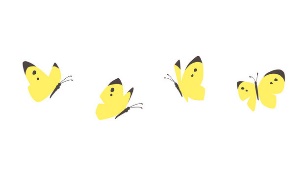 〈園　長〉　　　　　　　　　〈副園長〉　　　　　　〈事務長〉　　　　　　〈事務兼保育士〉今井常夫　　　　　　　　　木出﨑志帆　　　　　　　菅　絵美　　　　　　　渡辺まゆみ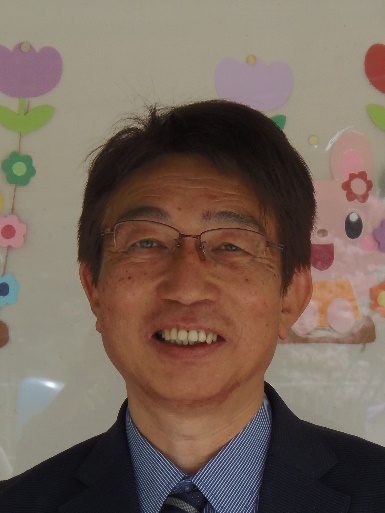 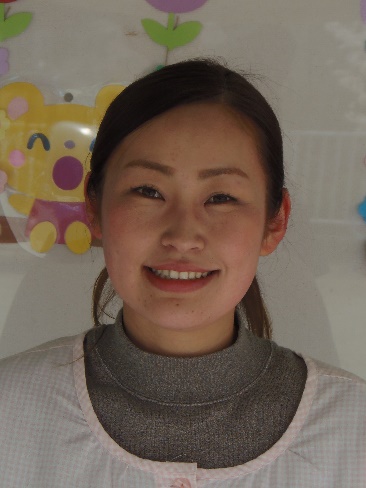 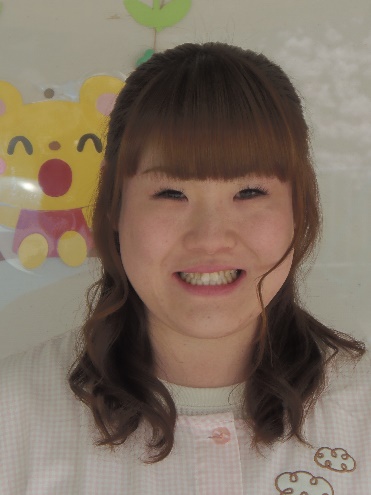 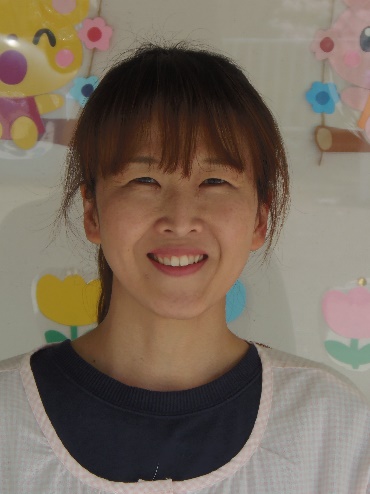 〈保育主任兼　　　　　　　　　〈年長組担任〉　　　　〈年中組担任〉　　　　　〈年中組副担任〉年長組副担任〉　　　　　　　　白川美穂　　　　　　　森田和花菜　　　　　　　荒井美穂子（本年度より）山田友美　　　　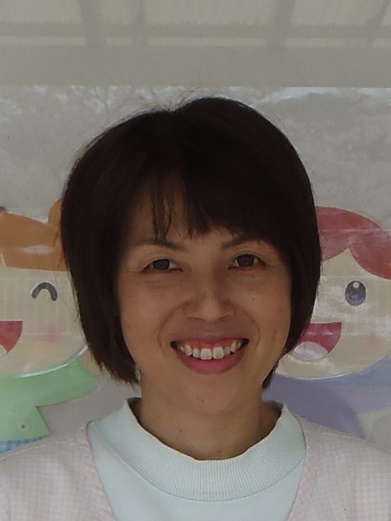 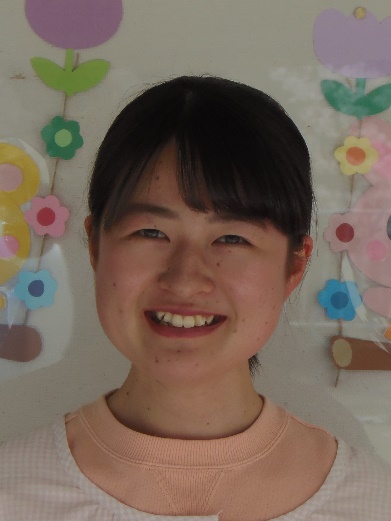 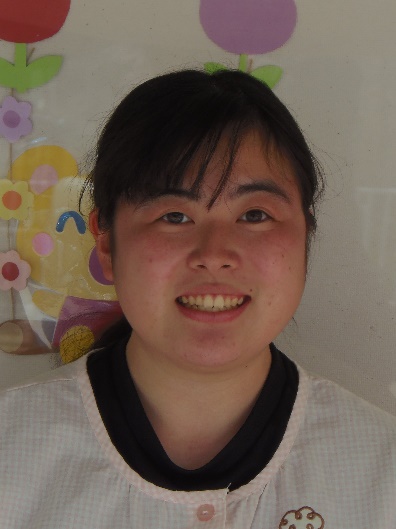 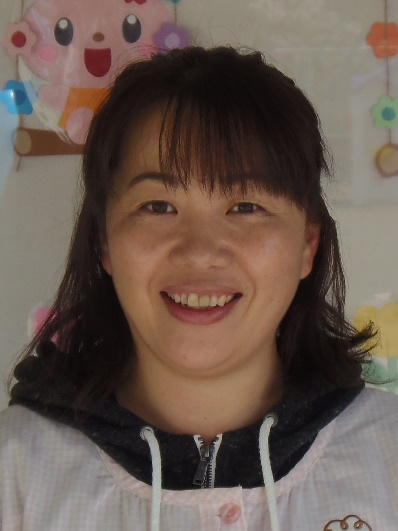 〈年少組担任〉　　　　〈年少組副担任〉　　　〈副園長代行兼保育部担任〉　　〈保育部副担任〉村井　海音　　　　　　　高橋裕美子　　　　　　　椎熊弘美　　　　　　　　　石井真砂代　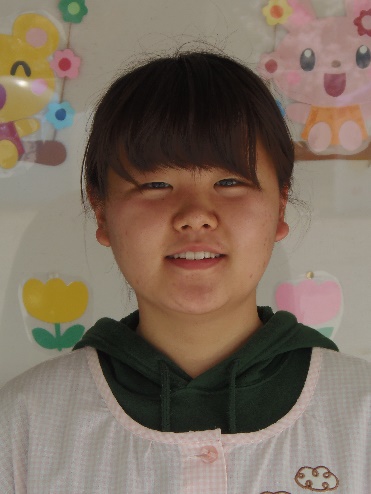 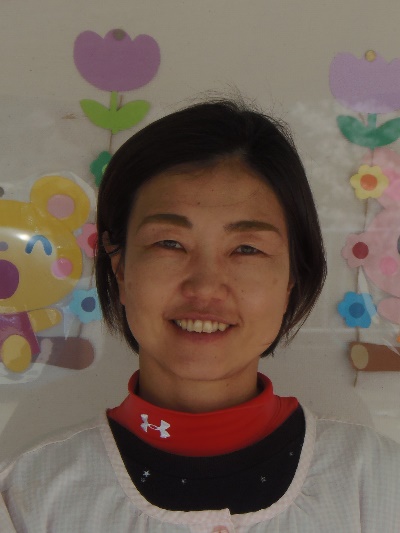 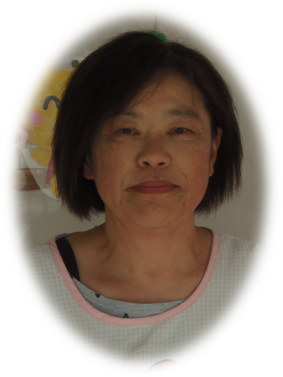 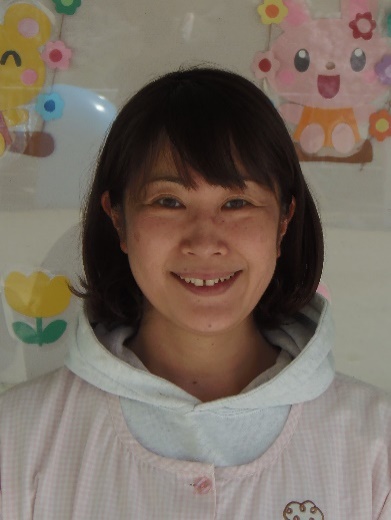 　　〈栄養士〉　　　　　　　<支援員兼調理員〉　　　<支援員兼調理員〉　　　　　〈調理員〉　　金井　陽　　　　　　　　　藤江弥生　　　　　　　小出照美　　　　　　　　嶋野富佐恵　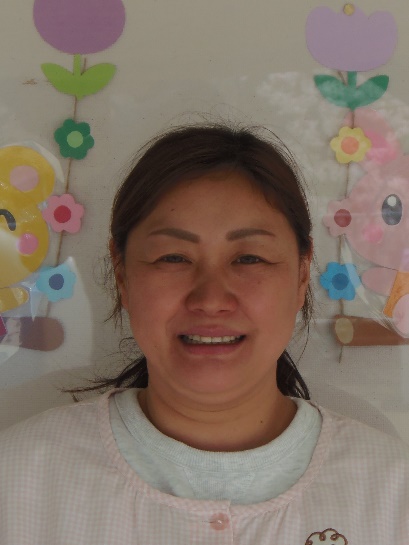 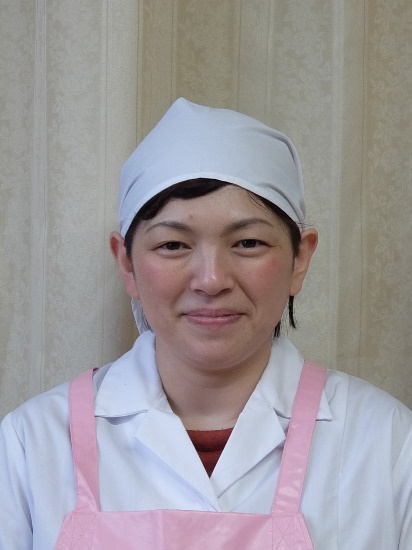 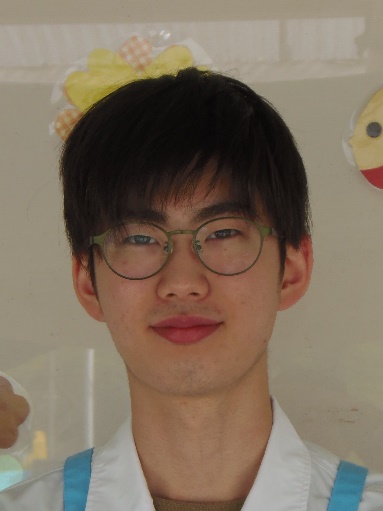 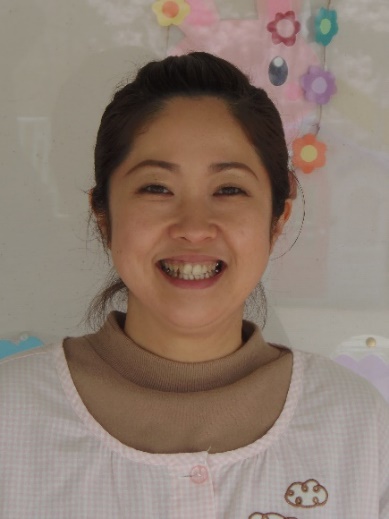 〈通園バス運転手〉　　　　〈通園バス運転手〉　　髙島弘光　　　　　　　　　藪下俊之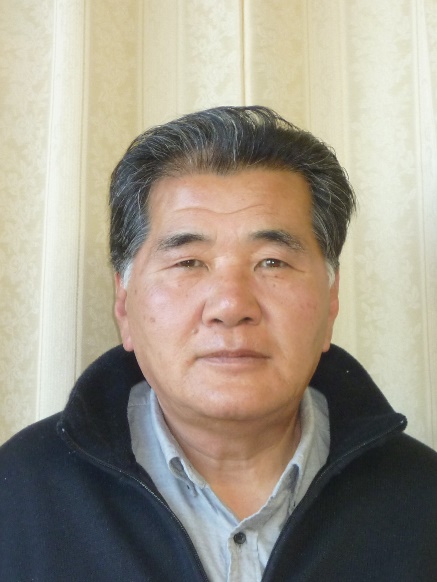 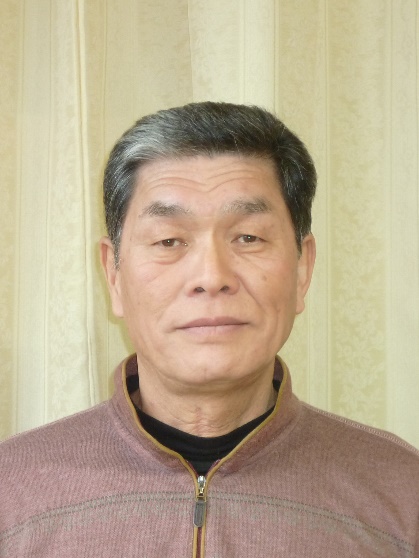 〈体育指導講師〉　　　　　　〈英語指導講師〉　　荒井和洸　　　　　　　　　宮崎亜矢子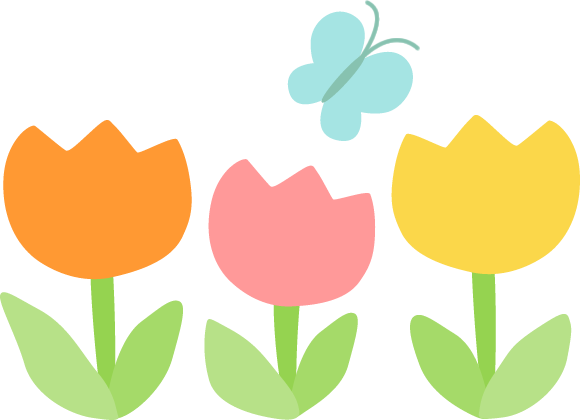 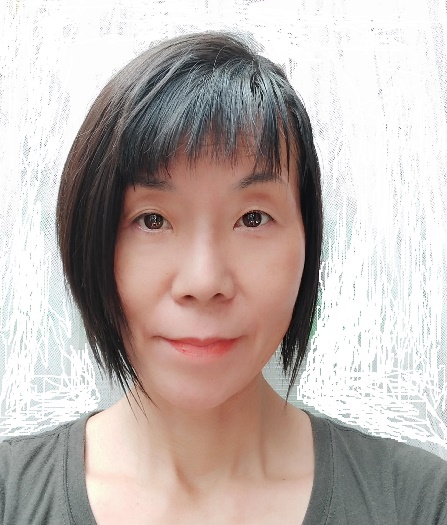 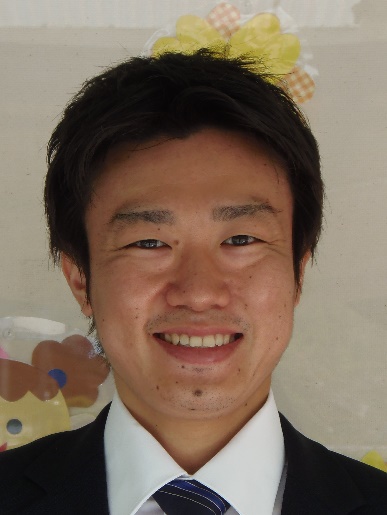 